The Diane Colby Professional Development Grant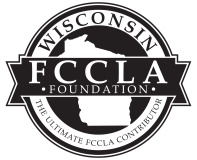 Sponsored by the Wisconsin FCCLA Foundationfor Current Wisconsin FCCLA AdvisersDiane Colby-who she was and why this Professional Development GrantDiane Colby (1940-2012) earned her BS and MS degrees from UW-Stout and PhD from UW-Madison.   She was employed by Milwaukee Public Schools (1963-1996) as a home economics teacher followed by the positions of supervising teacher and curriculum specialist. Under her leadership, the first HERO chapter in the national FHA organization (now FCCLA) was established in Milwaukee in 1971.  Diane encouraged teachers to participate in professional development activities and actively supported FCCLA student participation at the local, state and national levels.  It is for these reasons this FCCLA Adviser Grant was established to recognize and honor her commitment to Family and Consumer Sciences and FCCLA programs in Wisconsin K-12 schoolsGrant Application Information/Instructions:  Eligibility:  The Diane Colby Professional Development Grant is available to current Wisconsin FCCLA Advisers seeking to further their professional development in Family and Consumer Sciences (FCS) and FCCLA and/or related teaching strategies through attendance at courses or workshops that provides for Academic Credit. Availability:  Donations honoring the memory of Diane Colby were used to establish this professional development opportunity for FCCLA Advisers.  WI FCCLA Foundation will provide Professional Development Grants in her name.   During her professional career, she encouraged teachers and FCCLA advisers to continue their educational and career growth. Grant Amount: The maximum amount to be awarded to an individual in one year is five hundred dollars. The money may be used for tuition, registration fees, and/or course/workshop materials.  The financial award must be used during the year it is received. Submitting Application:  Applications should be submitted by postal mail to Wisconsin FCCLA Foundation by one of 3 specific dates:  May 15th for the summer offering, August 1st for the fall semester, or January 15th for the spring offering.  Send to:  Marilyn Knutson, WI FCCLA Foundation, N3456 Long Lake Rd.   Stone Lake, WI  54876-8725.    Within a month after the due date the applicant will be notified of the status of the application in regard to approval, modification needed, or non-approval.  Evaluation of the Applications:  Each of the applications will be reviewed using a point rating scale by a panel of three evaluators appointed by the WI FCCLA Foundation Board.    Disbursement of Funds: Funds will be distributed after documentation of completion of the course or workshop has been submitted.   Individuals awarded grants need to send documentation for approved expenses no more than thirty (30) days after the conclusion of the approved course or workshop to the following address: Wisconsin FCCLA Foundation, Attn: Marilyn Knutson, WI FCCLA Foundation, N3456 Long Lake Rd.   Stone Lake, WI  54876-8725.Diane Colby Professional Development Grant Application Form1. Background-Current Information:Name:First: _______________________   Middle Initial: _______ Last Name: _______________________________Complete Mailing Address: Street: ____________________________ City: ______________________________State: ____Zip:________                                                                                                                                                                                                                                                                                             Home Phone No: ______________ Cell phone No: _______________ School Phone No: _________________Email Address (home): ________________________School E-mail Address: ___________________________     School Name: ______________________________________________________________________________School Address: ____________________________________________________________________________2.  Professional Experiences:Family & Consumer Science Teaching Experience:   Number of years at your present district ______.Total number of years of teaching experiences (including other school districts): _______.FCCLA Adviser Experience: Number of years advising FCCLA at your present district_________.Total number of years as a FCCLA Adviser: __________.FCCLA Involvement: Regional, State, Cluster, National State Officer:   Describe how you have been involved.  If you are beginning your role as an adviser, state that information and describe your goals and expectations for your new chapter.Describe your Professional and Community involvement:3.  Outcomes from this Experience:How will this workshop or class help you with your professional development as a teacher within the classroom and/ or your professional career goals?How will this experience affect you as a FCCLA adviser and how could it impact your chapter members?   4.  Grant Request: Complete either A or B: A. The Grant award will be applied to a University/College Course.     Course Name: ______________________________________Academic Credit(s): _________       Date(s) offered:_______ Institution:____________________ Amount requested: __________      Include copy of course description or provide a short description of the course.B. The Grant award will be applied to a Workshop with credit(s) available.    Workshop Name: ___________________________________ Academic Credit(s): __________      Date(s) offered: _________ Sponsor: ___________________ Amount requested: ___________Include copy of workshop flyer or provide a short description of the workshop.If not provided on above, indicate the academic credit offering: ________________________  Cooperating Institution awarding credit: __________________________________________5.  Verification and Signature:  Please initial each statement.____ I understand that if selected, the grant will be awarded on a reimbursement basis.____ I verify that all of the supplied information is accurate and true.____ I agree that my name and photos may be used in related educational publications and media.____ I will share my knowledge gained with other advisers at an FCCLA Fall Academy, State Conference Advisers Meeting and/or by writing a brief statement /article for the Foundation Annual Report.*Please enclose a photo (2 X 3 inch) for the WI FCCLA Foundation Annual Report.Signature of Applicant__________________________________________________Date_____________________Diane Colby Profession Development Grant Point System Evaluation FormApplications will be evaluated using the point system provided below.			 			Possible Points			Points ScoredBACKGROUND	  Current Information					5	PROFESSIONAL EXPERIENCES	Teaching Experiences				            5				FCCLA Experiences					5	Professional @ Community Involvement		5				                        OUTCOMES FROM  THIS EXPERIENCE                 	Outcome for teaching                                                20         	Outcome for FCCLA                                                 20GRANT  REQUEST           	Complete either A. or B.  Form		              5VERIFICATION. 	Signature Verification					 5		        	Overall Presentation					 5					SUBTOTAL		                            	          75 Points	    Your Score: _______